ACCREDITED BY										           ACCREDITED BY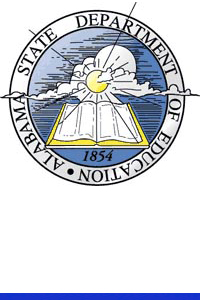 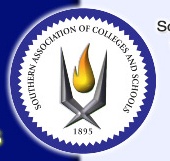 DALE COUNTY BOARD OF EDUCATIONOFFICE OF SUPERINTENDENT202 South Highway 123, Suite EOZARK, ALABAMA 36360PHONE (334)774-2355       WEB SITE: www.dalecountyboe.org     FAX (334)774-3503		SY 2017LEA Title I PlanSection I:  Title I PlanThe purpose of the Dale County Schools Title I Plan is to guide the local education agency in assisting low-achieving students in meeting challenging academic standards.  The Dale County Schools Title I Plan shall be developed in consultation with teachers, administrators, and other appropriate school personnel, and with parents of children in schools served under Title I, Part A.  The plan will be reviewed annually and revised as necessary.  A.  Describe the high-quality student academic assessments, if any, that are in addition to the academic assessments described in the State plan under section 1111 (b) (3), used by the Dale County School System and the Dale County Schools.  State report cards will be made available for parents, and made available on the Dale County Schools website through linkage to the Alabama State Department of Education website.   Progress reports, report cards, parent conferences, and daily and/or weekly communication with parents through school-to-home folders will also be a part of the reporting to parents.  State report cards are published in a local paper.State performance data and data from additional high-quality academic assessments will be used to identify students who are academically at risk.  Further identification will be achieved through administering reading and/or math inventories, use of teacher observation, and commercial assessments.Data from the state accountability program will be analyzed annually by the administration and faculty to identify performance influences that need improvement.Each schools school improvement planning team will meet regularly to review new achievement data, monitor program implementation, and adjust program components to insure that all children meet the State’s student performance standards.B.  Describe any other indicators that will be used in addition to the academic indicators described in section 1111 for the uses described in such section.We will also use attendance data and discipline referral data as additional indicators to identify students who may be at risk for school failure.  In addition, dropout rate will be used as the non-academic indicator in high school.  Data from locally purchased assessments will be used in addition to other assessments. C. Describe how the LEA will provide additional educational assistance to individual students assessed as needing help in meeting the state’s challenging student academic achievement Standards.Students who are-risk of not meeting the state’s challenging student academic achievement standards will be provided assistance through tutorials, extended-day classes, and/or extended year instruction.   In selected classes, students will receive instruction with reduced enrollments.  Students will also be provided some supplemental reading and math material that have research proven methods.  D.  Describe the strategy the local education agency will use to coordinate programs under Title I, part A with programs under Title II to provide professional development for teachers and principals, and if appropriate, pupil services personnel, administrators, parents, and other staff, including local education agency level staff in accordance with section 1118 and 1119.  Under Title II provisions, the Dale County Schools will conduct a needs assessment that will include the needs identified by each Title I school.  Needs that are determined to be system-wide in nature and support the goals of a highly qualified staff will be supported through Title II professional development funding.  This process will enable the system to coordinator the professional development needs of the Dale County School System.  E.  Describe how the local education agency will coordinate and integrate services provided under this part with other educational services at the local educational agency or individual school level including description of inclusion of other programs.    Administrators, staff, and parents involved with elementary and secondary instruction, special needs and disabilities and other student services will be involved in developing educational initiatives for the students of .  Planning teams will consider the needs and services available from other sources.  Coordination is achieved through reviewing needs assessment data and collaborating resources to provide the most efficient and effective means of services to specific populations of students at their time of need. F.  An assurance that the local educational agency will participate, if selected in the State National Assessment of Educational Progress (NAEP) in 4th and 8th grade reading and mathematics carried out under Section 411 (b) (2) of the National Education Statistics Act of 1994.  If selected to participate, 4th and 8th grade students will participate in the NAEP.  G.  Describe the poverty criteria that will be used to select school attendance areas under Section 1113.  Data generated by the school system’s Child Nutrition Program will be used to select school attendance areas eligible for Title I services.  H.  Describe how teachers, in consultation with parents, administrators, and pupil services personnel, in targeted assistance schools under section 1115, will identify the eligible children most in need of services under this part.  All school programs in the system are “School-wide”.  Dale County School System has a total of seven schools.  All schools but one is eligible to receive Title 1 Assistance.  The  system serves the lowest grade-span schools in rank order of poverty.I.  Describe the nature of the programs to be conducted by such agency’s schools under section 1114 and 1115 and, where appropriate, educational services outside such schools for children living in local institutions for neglected or delinquent children in community day school programs.The Heritage House is located within the .  This house is for girls who are assigned by the court system.  As students of the system, these girls receive services available to all students in the school system.  Extended services are also available through Title I set aside funds as well as the At-Risk grant.  All of our Title I schools are school wide and again, all students are eligible to receive any and all opportunities that are available.  The Title I schools provide students additional opportunities in the use of technology, materials and supplies, tutorial services, CSR, software, etc. We provide teachers with additional opportunities for professional development, technology, matierals and supplies.   All of this is in addition to the foundation program that is provided to all of our schools.  The schools that are Title I include the 4 elementary schools and 1 middle school.  J. Describe how the local educational agency will ensure that migratory children and formerly migratory children, who are eligible to receive services under this part, are selected to receive such services on the same basis as other children who are selected to receive services under this part.Since all Title I schools are servicing children through school wide plans, migratory or formerly migratory children are provided equal services in all qualifying Title I areas.  Children of migrant families who exhibit language difficulties are provided additional language building skills through the services of ESL teachers and/or tutors. Title I set-aside resources are used to supplement support for children with Limited English Proficiency, children with disabilities, neglected or delinquent youth, and homeless children.K.  Description of how the LEA will use funds under this part to support preschool programs for children, particularly in Early reading first, or in Head Start or Even Start programs, which services may be provided directly by the LEA or through other agencies, if appropriate.  The Dale County School System does not participate in or fund Head Start, Early Reading First, Even Start, or other comparable public early childhood development programs.  The system will collaborate with these programs and the parents of students who are entering Kindergarten to assist in the transition to Kindergarten.L.  Describe the actions the local educational agency will take to assist its low-achievement schools identified under Section 1116 as in need of improvement.Technical assistance in reviewing performance data;Technical assistance in reviewing and rewriting program interventions;Fiscal assistance in support of curriculum coaches;Extended-day and extended-year programs for students;Assistance in data correlation and analysis;Assistance in providing transportation for school choice;Assistance in securing and planning for the delivery of supplemental services;Additional administrative support;Additional influence on hiring highly qualified staff;Assistance in communication between school, parents, and the communitySupport for other administrative or academic needs as they are identified. Note:  The  system has no schools that are identified as “In Need of Improvement.”M.  Describe the actions the local educational agency will take to implement public schools choice and supplemental services consistent with the requirements of Section 1119.  Identification as a Title I school improvement data will be reviewed.Proper notification of Superintendent and Board of EducationThe Title I school(s) will be notified and acceptable transfer sites will be identified;Parents and the public will be notified of school choiceRequests for transfer will be processed and staff adjustments will be made, if necessaryTransportation will be arranged and school choice will be implemented.N.  Describe how the LEA will meet the requirements for highly qualified teachers and paraprofessionals in accordance with Section 1119.  In 2002, the Dale County School System implemented a plan to assure that all current employees met or were supported in meeting the criteria for highly qualified teachers and instructional paraprofessionals in Title I funded schools and in non-Title I funded schools within the specified time according to the Alabama Model for Highly Qualified Teachers.  Prospective employee’s qualifications will be reviewed and documented to ensure that the requirements of HQT are met.  O.  Describe the services the local educational agency will provide homeless children, including services provided with funds reserved under Section 1113(c)(3)(A).  The services to children identified as homeless include, but not limited to, supplemental instruction, extended day/summer school programs, parental involvement, etc.  Services to students who attended non-Title I schools are provided additional support as identified by the principal, counselor, or teacher.  Funding to support these services are with Title I set-asides each year as well as other funds targeting at-risk students.  P.  Describe the strategy the local educational agency will use to implement effective parental involvement under Section 1118.  A minimum of one percent of the Title I allocation is reserved for each Title I school to assist them in meeting their parental involvement needs.  The LEA provides support to each school in developing and implementing their parental involvement activities.  The Title I Parent Involvement Plan is reviewed and revised as needed.  Q. A description of the process/procedures the LEA uses to ensure the implementation of the Parents Right-to-Know provisions under Section 1111 (h) (6), section 1112(g), and Section 3302?Each school receiving Title I, Part A funds will provide notice to a parent whose child has been assigned or has been taught for four or more consecutive weeks by a teacher who is not highly qualified.  Each parent who has a child attending a Dale County School will be informed on the level of achievement for their child on each statewide academic assessment and/or through individual parent conferences.  Notices and information to parents will be sent in an understandable and uniform format and, including alternative formats upon request, and, to the extent practicable, in a language that parents can understand.  Summaries of test results and “report card” data will be provided to local newspapers.  R.  Describe how the local educational agency will use funds under this part to support after school (including before school and summer school) and school-year extension programs. Summer school, after school, and during school tutorial programs are offered at each of our Title I schools.  